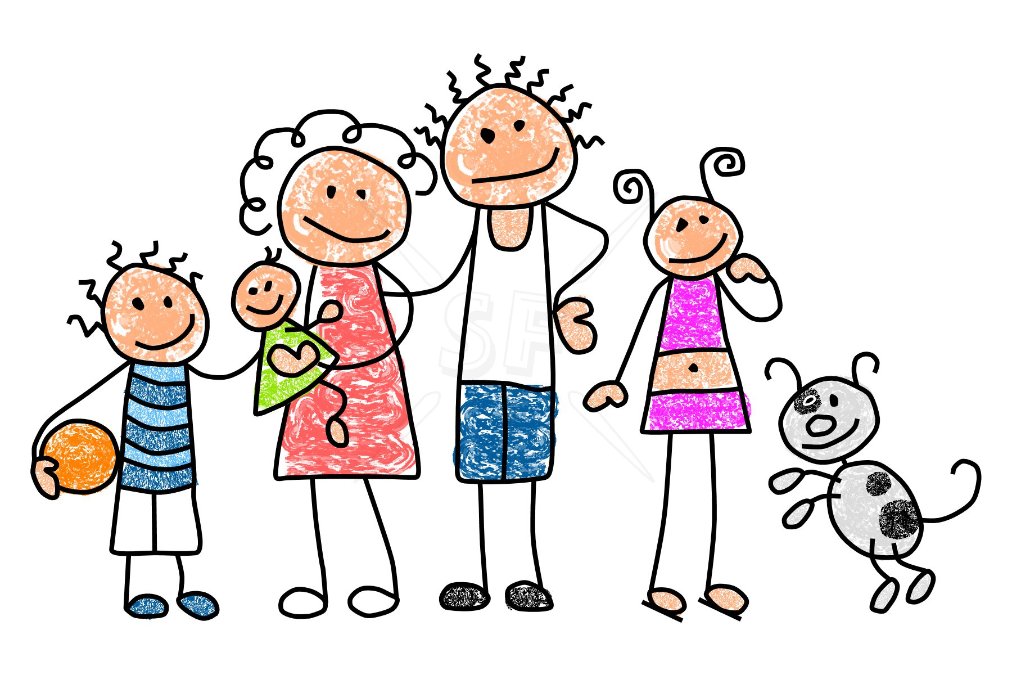 Preschool #102 Newsletter    9/14/16A Peek At The WeekWe are excited to begin to introduce our (OWL) Opening the World of Learning curriculum with our preschool students this week. In Unit One, children will be exploring and talking about families and the many different ways family members relate to and help one another.In our first story, Oonga Boonga, by Frieda Wishinsky, family members try to soothe Baby Louise. Only her brother Daniel can make her stop crying by saying the words “Oonga boonga” and “Bunka wunka.” In this story the children learn that babies need a lot of care and all family members try to help. We will be asking the children to talk about experiences or people in their families that are like events or characters in the book. The children will be involved with a variety of center activities such as art, block building, exploring books, constructing puzzles, sorting buttons, counting, drawing and dramatic play. We are glad to be involved with a variety of fun and engaging activities that help us learn and grow!Looking AheadEnrichment Classes Begin this week!Thursday, Sept. 15, 2016     Fall Picture Day   Look your Best!Parent Orientation 6:00-8:00 p.m. REQUIRED FOR ALL PARENTS.Thursday, September 22, 2016   PSA Fun LunchFriday, September 23,2016       No Classes   Faculty MeetingDon’t forget to buy your  Monster Cash Raffle Ticket from your child’s teacher!